ЧЕРКАСЬКА ОБЛАСНА РАДАР І Ш Е Н Н Я23.04.2021                                                                               № 6-51/VIIIПро призначенняДАЛІБОЖАКА І.С. на посаду директоракомунального підприємства"Аеропорт Черкаси Черкаської обласної ради"Відповідно до частини третьої статті 21, статті 23 Кодексу законів
про працю України, пункту 20 частини першої статті 43 Закону України
"Про місцеве самоврядування в Україні", рішень обласної ради від 16.12.2016 № 10-18/VIІ "Про управління суб’єктами та об’єктами спільної власності територіальних громад сіл, селищ, міст Черкаської області" (із змінами),
від 19.02.2021 № 5-15/VІIІ "Про особливості призначення і звільнення керівників підприємств, установ, закладів спільної власності територіальних громад сіл, селищ, міст Черкаської області та затвердження типових форм контрактів", враховуючи протокол засідання конкурсної комісії з проведення конкурсного відбору претендентів на зайняття посади директора комунального підприємства "Аеропорт Черкаси Черкаської обласної ради" від 18.03.2021 № 2, лист Державної авіаційної служби України від 12.04.2021 № 1.2.15-2331-21, заяву ДАЛІБОЖАКА І.С. від 14.04.2021, обласна рада в и р і ш и л а:1. ПРИЗНАЧИТИ ДАЛІБОЖАКА Івана Степановича на посаду директора комунального підприємства "Аеропорт Черкаси Черкаської обласної ради"
з 28 квітня 2021 року шляхом укладання з ним контракту строком
на п'ять  років  за результатами конкурсного відбору.2. Контроль за виконанням рішення покласти на постійну комісію обласної ради з питань комунальної власності, підприємництва та регуляторної політики.Голова									А. ПІДГОРНИЙ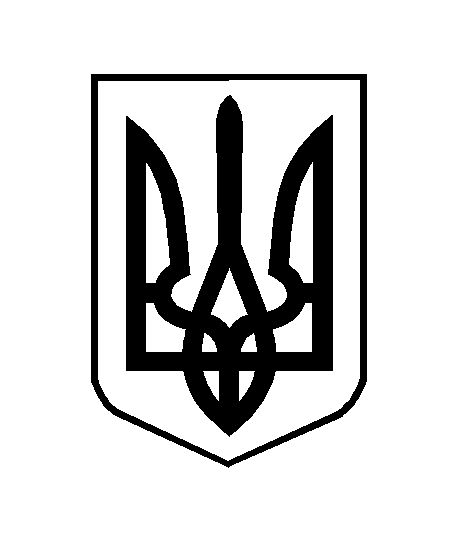 